Put the name under the image.Witch, skeleton, trick or treat, ghost, spider, Jack O’Lantern, vampire, spider, sweets, bat, black cat and monster.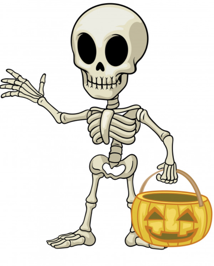 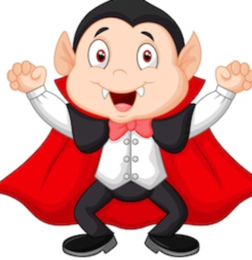 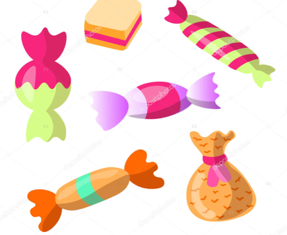 ________________		       _________________	    _________________		 ________________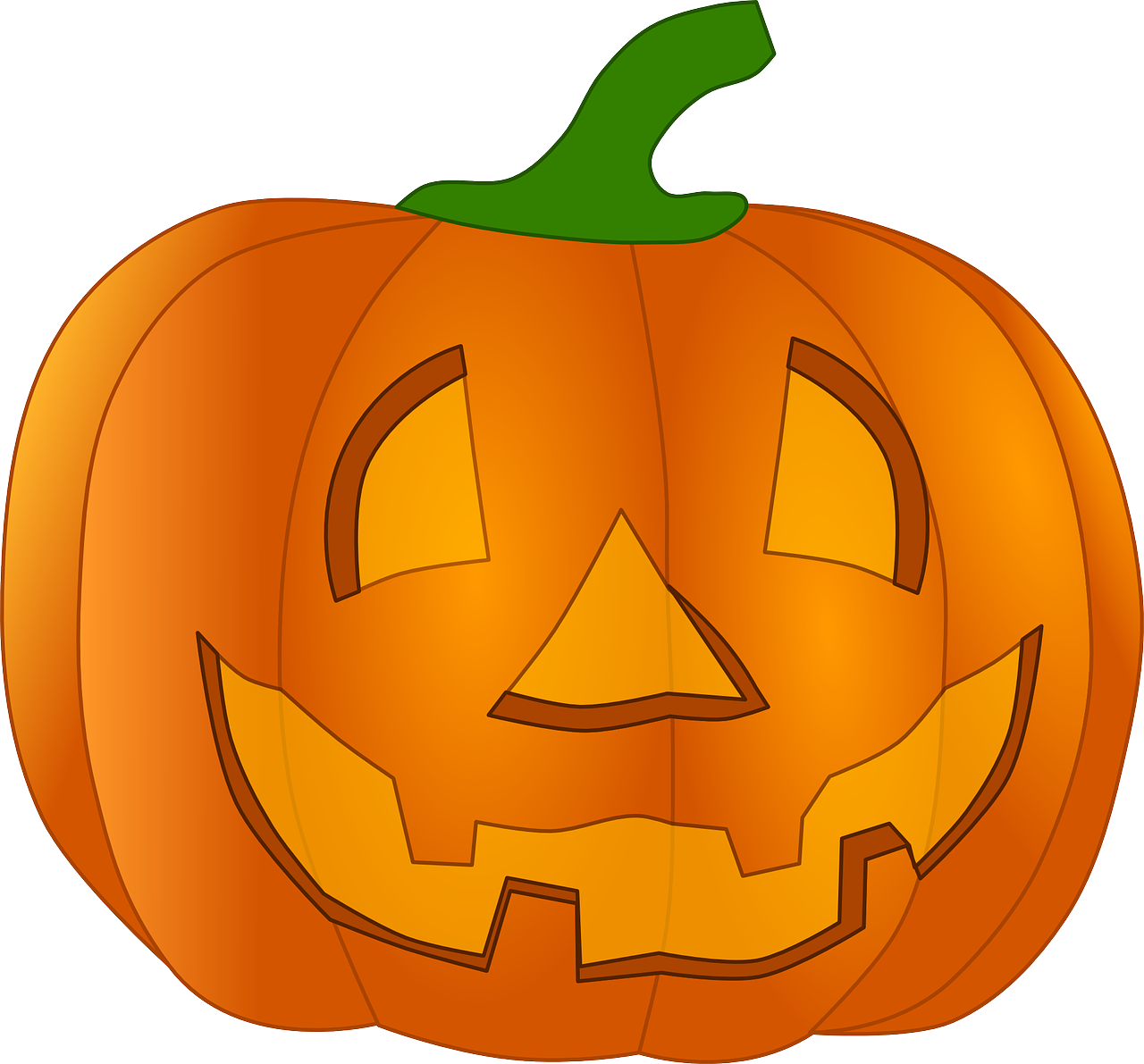 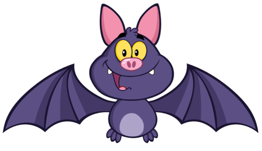 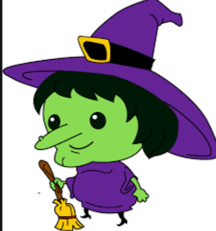 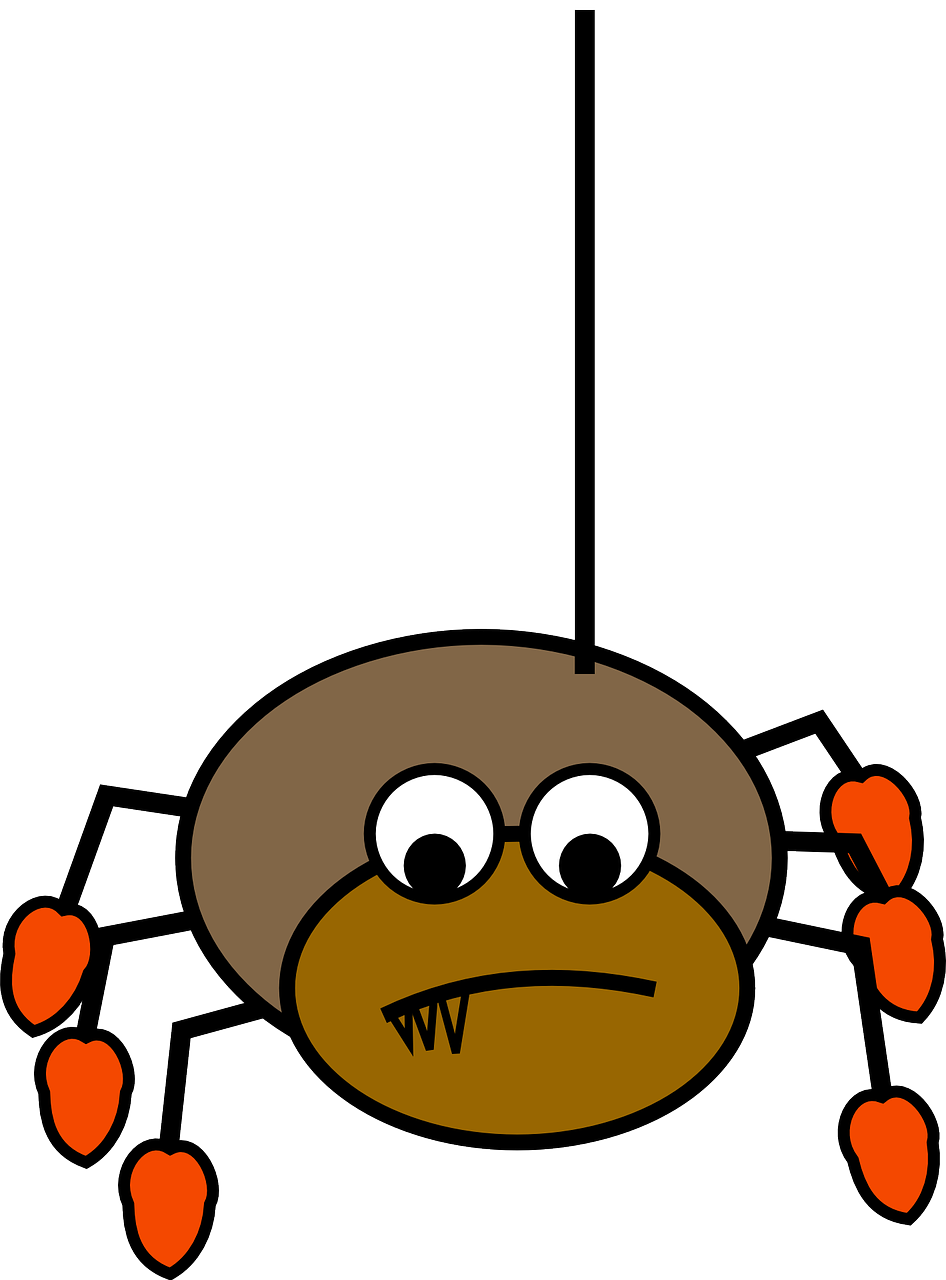 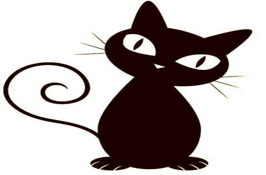 _________________	          _________________	            __________________	              _______________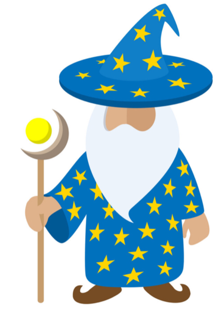 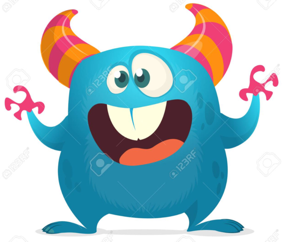 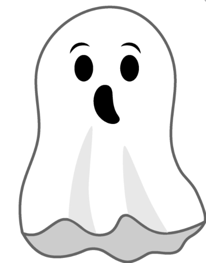 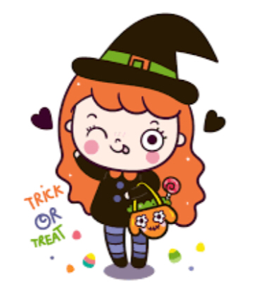        ________________		       ________________		     _______________	      _______________TOPIC: CELEBRATIONSSUBTOPICS: Halloween (Culture bridge)LEVEL: _A2___Name: ____________________________    Surname: ____________________________    Nber: ____   Grade/Class: _____Name: ____________________________    Surname: ____________________________    Nber: ____   Grade/Class: _____Name: ____________________________    Surname: ____________________________    Nber: ____   Grade/Class: _____